Lace up for the event name Step Challenge!Can you walk [15,000] steps during the event name?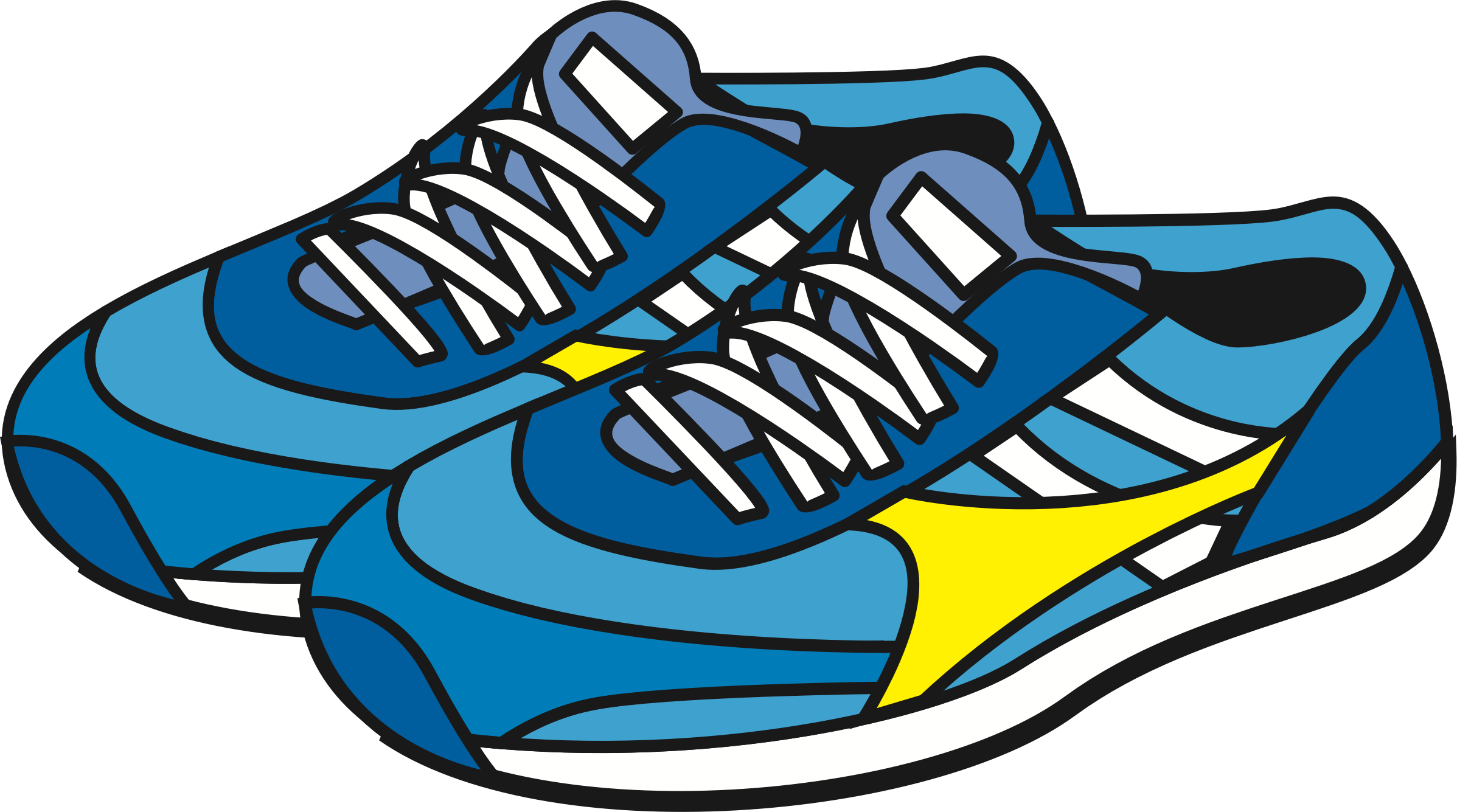 Join your colleagues for this fun competition and the chance to win a GREAT prize!  Every step counts! With a little extra effort, you can really put on the miles and burn calories all while attending the [event/meeting/conference].Need a reason to participate?Walking 30 minutes a day adds life to your years, protects you from heart disease, and strengthens memory!  It’s a fun and great way to curb the negative effects of stress by boosting your serotonin! To participate in our Step Challenge:Use [insert name of tool here – pedometer, Walker Tracker App, iHealth app, etc. – for measurement] to record your steps beginning Monday at 8:30 am through Tuesday’s lunch.   Keep track of your own steps. If using a pedometer, do not reset your pedometer – let the device count your total steps for [day(s) of the challenge].All event participants that successfully walk 15,000 steps by [end of challenge – time and day] will have their name entered into a drawing for a prize. Winner of the Steps  Challenge will be announced at [time of announcement]. Don’t miss out on winning a terrific prize! The winner must be present to win.You’ll be surprised at how fast steps add up! Tips to get to 15,000 steps:1 mile = 2,000-2,400 steps.  Set a goal each day for how far you would like to walk before, during and after different parts of the event Take walking breaks instead of coffee breaksUse the stairs instead of taking the elevatorMake time for 60-second physical activity breaks before and between sessionsGo for a morning walk/run to wake up before attendingLook up nature trails or neighborhoods near the venue and powerwalk with friendsWalk up and down the halls between sessions Participate in the offered wellness activitiesGood luck and happy walking!